ĐIỂM MỚI CỦA QUY CHẾ THI TỐT NGHIỆP TRUNG HỌC PHỔ THÔNG NĂM 2024Ngày 06/3/2024, Bộ Giáo dục và Đào tạo ban hành Thông tư 02/2024/TT-BGDĐT sửa đổi, bổ sung một số điều của Quy chế thi tốt nghiệp trung học phổ thông (THPT) ban hành kèm theo Thông tư 15/2020/TT-BGDĐT ngày 26/5/2020 được sửa đổi, bổ sung bởi Thông tư 05/2021/TT-BGDĐT ngày 12/3/2021 và Thông tư 06/2023/TT-BGDĐT ngày 24/3/2023 của Bộ trưởng Bộ Giáo dục và Đào tạo. Thông tư 02/2024/TT-BGDĐT có hiệu lực thi hành kể từ ngày 22/4/2024.1. Được đăng ký môn ngoại ngữ thi tốt nghiệp khác với môn đang học ở cấp 3Một trong những điểm mới của Quy chế thi tốt nghiệp THPT 2024 đầu tiên phải kể đến là thí sinh có thể đăng ký dự thi môn Ngoại ngữ khác với môn Ngoại ngữ đang học tại trường phổ thông.Khoản 1, 2 Điều 1 Thông tư 02/2024/TT-BGDĐT quy định kỳ thi tốt nghiệp THPT 2024 được tổ chức thi 05 bài thi gồm:- 03 bài thi độc lập là Toán, Ngữ văn, Ngoại ngữ (Tiếng Anh, Tiếng Nga, Tiếng Pháp, Tiếng Trung Quốc, Tiếng Đức, Tiếng Nhật và Tiếng Hàn).- 01 bài thi tổ hợp Khoa học Tự nhiên gồm các môn thi thành phần Vật lí, Hóa học, Sinh học.- 01 bài thi tổ hợp Khoa học Xã hội gồm các môn thi thành phần:+  Lịch sử, Địa lí, Giáo dục công dân đối với thí sinh học chương trình giáo dục phổ thông cấp THPT;+ Hoặc các môn thi thành phần Lịch sử, Địa lí đối với thí sinh học chương trình giáo dục thường xuyên cấp THPT.Để xét công nhận tốt nghiệp THPT, thí sinh giáo dục THPT phải dự thi 04 bài thi, gồm 03 bài thi độc lập là Toán, Ngữ văn, Ngoại ngữ và 01 bài thi tổ hợp do thí sinh tự chọn.Thí sinh giáo dục thường xuyên phải dự thi 03 bài thi, gồm 02 bài thi độc lập là Toán, Ngữ văn và 01 bài thi tổ hợp do thí sinh tự chọn. Thí sinh giáo dục thường xuyên có thể đăng ký dự thi thêm bài thi Ngoại ngữ để lấy kết quả xét tuyển sinh.2. Thí sinh tự do chỉ được đăng ký 1 tổ hợp môn thiTheo khoản 2 Điều 1 Thông tư 02/2024/TT-BGDĐT, người đã có Bằng tốt nghiệp THPT, người đã có Bằng tốt nghiệp trung cấp vẫn được đăng ký dự thi các bài thi độc lập là Toán, Văn, Ngoại ngữ trong kỳ thi tốt nghiệp THPT 2024 để lấy kết quả làm cơ sở đăng ký xét tuyển sinh.Tuy nhiên, thí sinh chỉ được đăng ký 01 bài thi tổ hợp hoặc các môn thi thành phần trong cùng 01 bài thi tổ hợp.3. Cấm mang bút xóa, giấy than… vào phòng thiTheo khoản 6 Điều 1 Thông tư 02/2024/TT-BGDĐT, thí sinh phải tuân thủ các quy định trong phòng thi như sau:- Trình Thẻ dự thi cho cán bộ coi thi; ngồi đúng vị trí có ghi số báo danh của mình.- Để phục vụ quá trình làm bài thi, thí sinh được mang vào phòng thi, gồm: Bút viết; thước kẻ; bút chì; tẩy chì; êke; thước vẽ đồ thị; dụng cụ vẽ hình; máy tính cầm tay không có chức năng soạn thảo văn bản và không có thẻ nhớ; Atlat Địa lí Việt Nam được biên soạn theo Chương trình giáo dục phổ thông 2006 (không có đánh dấu hoặc viết thêm bất cứ nội dung nào khác).Cấm mang vào phòng thi: Giấy than, bút xóa, đồ uống có cồn; vũ khí và chất gây nổ, gây cháy; tài liệu, thiết bị truyền tin (thu, phát sóng thông tin, ghi âm, ghi hình) hoặc chứa thông tin để gian lận trong quá trình làm bài thi.So với Quy chế thi năm trước, quy chế năm 2024 đã bổ sung một số vật dụng được mang vào phòng thi là êke; thước vẽ đồ thị; dụng cụ vẽ hình. Đồng thời, bổ sung các vật dụng cấm mang vào phòng thi như giấy than, bút xóa...- Trước khi làm bài thi, thí sinh phải ghi đầy đủ số báo danh và thông tin của mình vào đề thi, giấy thi, Phiếu trả lời trắc nghiệm, giấy nháp.Khi nhận đề thi, phải kiểm tra kỹ số trang và chất lượng các trang in; nếu phát hiện thấy đề thi thiếu trang hoặc rách, hỏng, nhòe, mờ phải báo cáo ngay với cán bộ coi thi trong phòng thi, chậm nhất 05 phút từ thời điểm bắt đầu tính giờ làm bài;- Trong thời gian ở phòng thi phải giữ trật tự; báo cáo ngay cho cán bộ coi thi khi người khác chép bài của mình hoặc cố ý can thiệp vào bài của mình; không được trao đổi, bàn bạc, chép bài của người khác, cho người khác chép bài, sử dụng tài liệu trái quy định để làm bài thi hoặc có những cử chỉ, hành động gian lận.Nếu muốn có ý kiến thí sinh phải giơ tay xin phép cán bộ coi thi, sau khi được phép, thí sinh đứng trình bày công khai ý kiến của mình. Không được đánh dấu hoặc làm ký hiệu riêng, không được viết bằng bút chì, trừ tô các ô trên Phiếu trả lời trắc nghiệm; chỉ được viết bằng một màu mực (không được dùng mực màu đỏ).- Không được rời khỏi phòng thi cho đến khi hết thời gian làm bài thi trắc nghiệm; đối với buổi thi môn tự luận, thí sinh có thể được ra khỏi phòng thi và khu vực thi sau khi hết 2/3 thời gian làm bài của buổi thi, phải nộp bài thi kèm theo đề thi, giấy nháp trước khi ra khỏi phòng thi.Trong trường hợp cần thiết, chỉ được ra khỏi phòng thi khi được phép của cán bộ coi thi và phải chịu sự giám sát của cán bộ giám sát. Việc ra khỏi phòng thi, khu vực thi của thí sinh trong trường hợp cần cấp cứu phải có sự giám sát của công an cùng cán bộ giám sát cho tới khi hết giờ làm bài của buổi thi và do Trưởng Điểm thi quyết định;- Khi có hiệu lệnh hết giờ làm bài, phải ngừng làm bài ngay, bảo quản nguyên vẹn bài thi. Khi nộp bài thi tự luận, phải ghi rõ số tờ giấy thi đã nộp và ký xác nhận vào Phiếu thu bài thi; thí sinh không làm được bài cũng phải nộp tờ giấy thi hoặc Phiếu trả lời trắc nghiệm.4. Có phòng chờ riêng cho thí sinh thi bài thi tổ hợpKhoản 7 Điều 1 Thông tư 02/2024/TT-BGDĐT có quy định mới về phòng chờ cho các thí sinh thi các môn thành phần trong bài thi tổ hợp như sau:Đối với thí sinh chỉ thi môn thi thành phần thứ nhất và/hoặc thứ hai trong bài thi tổ hợp: Sau khi nộp phiếu trả lời trắc nghiệm, thí sinh ra khỏi phòng thi và di chuyển về phòng chờ ra cho đến khi hết giờ làm bài của môn thi cuối cùng mới được rời khỏi khu vực thi.Trong quá trình di chuyển về phòng chờ ra và trong thời gian ở phòng chờ ra, thí sinh phải giữ gìn trật tự, tuyệt đối tuân thủ hướng dẫn của cán bộ giám sát hoặc người quản lý phòng chờ/khu vực chờ.Trong trường hợp cần thiết, chỉ được ra khỏi phòng chờ khi được phép của người quản lý phòng chờ và phải chịu sự giám sát của cán bộ giám sát khi ở ngoài phòng chờ.Đối với thí sinh chỉ dự thi môn thi thành phần thứ hai và/hoặc thứ ba trong bài thi tổ hợp: phải có mặt tại nơi gọi thí sinh vào phòng thi trước giờ phát đề thi ít nhất 10 phút để làm công tác chuẩn bị. Nếu thi sinh đến sớm hơn (trước giờ phát đề thi từ 15 phút trở lên) thì phải vào đợi tại các phòng chờ vào.Đối với thí sinh chỉ dự thi môn thi thành phần thứ nhất và thứ ba trong bài thi tổ hợp: Ngay sau khi hết giờ làm bài của môn thi thành phần thứ nhất thí sinh phải ngồi nguyên vị trí, giữ trật tự, đặt Phiếu trả lời trắc nghiệm sao cho phần tô câu trả lời úp xuống mặt bàn tại vị trí ngồi của thí sinh và bảo quản Phiếu trả lời trắc nghiệm trong suốt thời gian chờ thi môn thành phần tiếp theo5. Danh mục chứng chỉ ngoại ngữ miễn thi tốt nghiệp THPT 2024Thông tư 02/2024/TT-BGDĐT ban hành danh mục chứng chỉ ngoại ngữ miễn thi tốt nghiệp THPT 2024 như sau:TTMôn Ngoại ngữChứng chỉ đạt yêu cầu tối thiểuĐơn vị cấp chứng chỉ1TiếngAnh- TOEFL ITP 450 điểm- TOEFL iBT 45 điểm- TOEIC (4 kỹ năng) Nghe: 275;Đọc: 275; Nói: 120; Viết: 120Educational Testing Service (ETS)1TiếngAnhIELTS 4.0 điểmBritish Council (BC); International Development Program (IDP)1TiếngAnh- B1 Preliminary- B1 Business Preliminary- B1 LinguaskillCambridge Assessment English1TiếngAnhAptis ESOL B1British Council (BC)1TiếngAnhPearson English InternationalCertificate (PEIC) Level 2Pearson1TiếngAnhChứng chỉ ngoại ngữ theo Khung năng lực ngoại ngữ 6 bậc dùng cho Việt Nam Bậc 3Các đơn vị tổ chức thi theo quy chế thi đánh giá năng lực ngoại ngữ theo khung năng lực ngoại ngữ 6 bậc dùng cho Việt Nam hiện hành2Tiếng Nga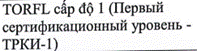 Trung tâm Khoa học và Văn hóa Nga tại Hà Nội (The Russian centre of science and culture in Hanoi)3Tiếng Pháp- TCF 300 điểm- DELF B1Trung tâm Nghiên cứu Sư phạm quốc tế (Centre International d’Etudes Pedagogiques - CIEP)Cơ quan Giáo dục Quốc tế Pháp (France Education International - FEI)4Tiếng Trung Quốc- HSK cấp độ 3Văn phòng Hán ngữ đối ngoại Trung Quốc (Han Ban); Ủy ban Khảo thí trình độ Hán ngữ quốc gia (The National Committee for the Test of Proficiency in Chinese); Tổng bộ Viện Khổng tử (Trung Quốc); Trung tâm hợp tác giao lưu ngôn ngữ giữa Trung Quốc và nước ngoài (Center for Language Education and Cooperation”)4Tiếng Trung Quốc- TOCFL cấp độ 3Ủy ban công tác thúc đẩy Kỳ thi đánh giá năng lực Hoa ngữ quốc gia (Steering Committee for the Test of Proficiency -Huayu)5TiếngĐức- Goethe-Zertifikat B1- Deutsches Sprachdiplom (DSD) B1- Zertifikat B1Ủy ban giáo dục phổ thông Đức tại nước ngoài (ZfA)6Tiếng NhậtJLPT cấp độ N3Quỹ Giao lưu quốc tế Nhật Bản (Japan Foundation)